Tuesday 23rd October 2018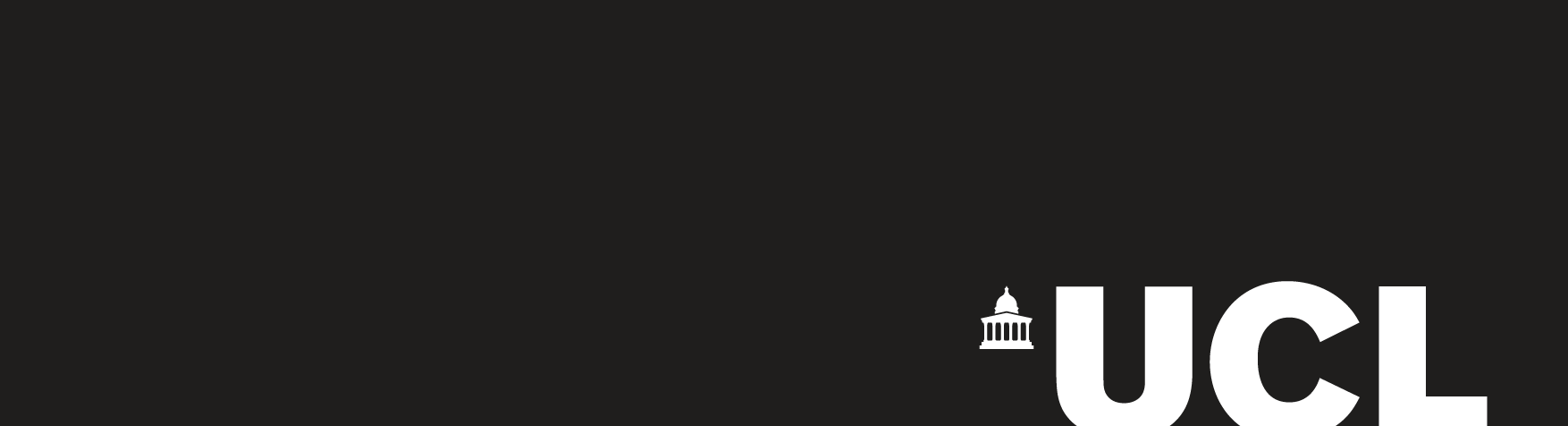 5.30 – 6.30 pmThe Haldane Room, North Cloisters, Wilkins BuildingCONCERT IN MEMORY OF JOHN LINDON                                                                                                  (28th November 1939 – 11th February 2018)********************************************* Wolfgang Amadeus Mozart (1756-91)     Andante and Variations in G major, K.501 (1786)Yvonne Cheng, Helene Albrecht – piano duet_______Johannes Brahms (1833-97)    ‘Wenn ich mit Menschen- und mit Engelzungen redete’, from Vier ernste Gesänge (Four Serious Songs), Op.121 (1896)David Miller – baritone         Helene Albrecht – piano_______Michel Blavet (1700-68)   Movements from Sonata in G major for flute and continuo, Op.2 No.1 (1732)     i.  Adagio         ii.  AllegroBill Tuck – baroque flute       Chris Dance – harpsichord_______Claudio Monteverdi (1567-1643)  ‘Ohimè, dov’è il mio ben’ and ‘Chiome d’oro’, from Seventh Book of Madrigals (1619)Jill House, Annika Lindskog – voices      Francesca Perlman, Bill Tuck – baroque flutes      Tabitha Tuckett – baroque cello   Roger Beeson – harpsichord_______Johannes Brahms              Sonata No.2 in A major for violin and piano, Op.100 (1886)                                                                                                                                                                                                                                  i.  Allegro amabile      ii. Andante tranquillo – Vivace – Andante – Vivace di più – Andante – Vivace         iii. Allegretto grazioso (quasi andante)                                       Rupert Bawden – violin            Nick Reading - piano********************************************Entry is free and open to the general public as well as those working and studying at UCL & associated institutions.  The next concert will take place on Friday 2nd November at 1.10 pm in the Haldane Room.For full details of the Chamber Music Club’s activities and to apply for membership please visit: www.ucl.ac.uk/chamber-music